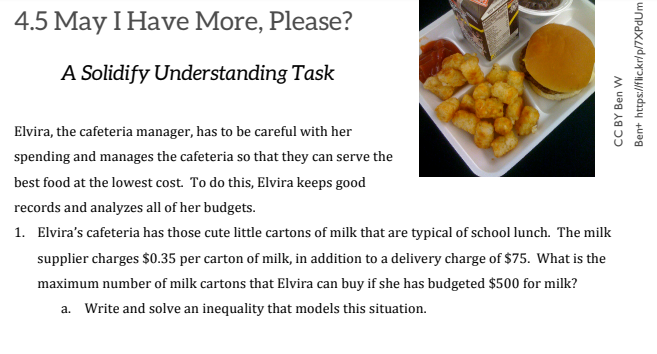 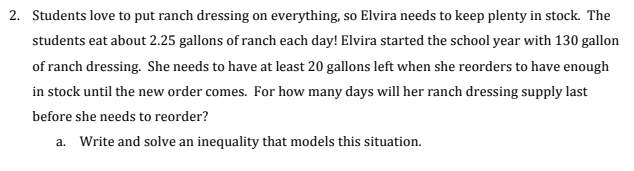 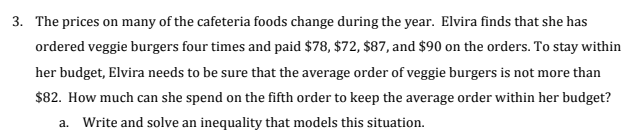 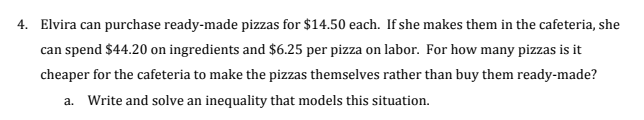 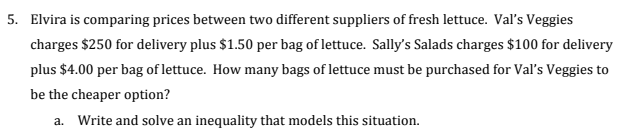 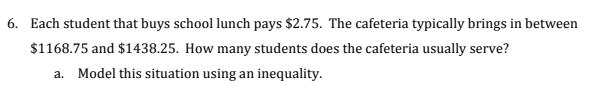 b. Describe in words the quantities that would work in this situationc. Write your answer in both interval and inequality notationb. Describe in words the quantities that would work in this situation. c. Write your answer in both interval and inequality notation. b. Describe in words the quantities that would work in this situation. c. Write your answer in both interval and inequality notation. b. Describe in words the quantities that would work in this situation. c. Write your answer in both interval and inequality notation.b. Describe in words the quantities that would work in this situation. c. Write your answer in both interval and inequality notation. b. Describe in words the quantities that would work in this situation. c. Write your answer in both interval and inequality notation. 